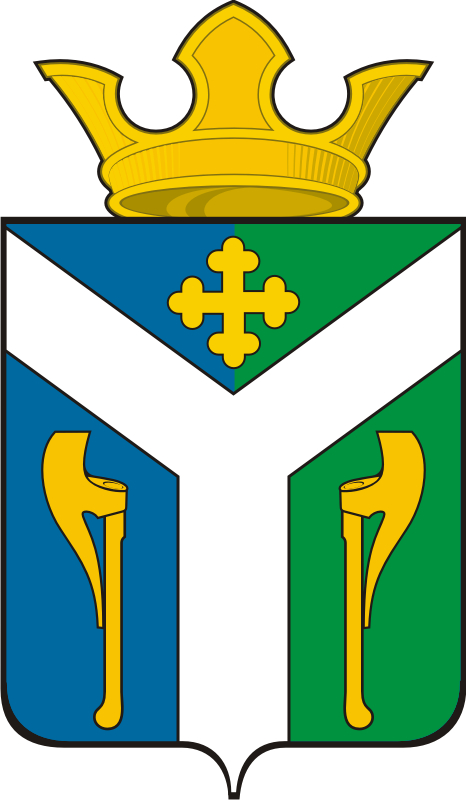 АДМИНИСТРАЦИЯ    УСТЬ – НИЦИНСКОГО СЕЛЬСКОГО ПОСЕЛЕНИЯПОСТАНОВЛЕНИЕ__________________________________________________________________25.01.2016                                                                                                          № 20с. Усть – НицинскоеО комиссии по координации работыпо противодействию коррупции в Усть-Ницинском сельском поселенииНа основании Указа Президента Российской Федерации от 15.07.2015 № 364 «О мерах по совершенствованию организации деятельности в области противодействия коррупции», Указа Губернатора Свердловской области от 09.10.2015 № 449-УГ «О комиссии по координации работы по противодействию коррупции в Свердловской области», Федерального закона от 25.12.2008 N 273-ФЗ "О противодействии коррупции",  Закона Свердловской области от 20.02.2009 N 2-ОЗ "О противодействии коррупции в Свердловской области",  с целью организации работы по реализации муниципальной политики в сфере противодействия коррупции в  Усть – Ницинском сельском поселенииПОСТАНОВЛЯЮ:Образовать комиссию по координации работы по противодействию коррупции в Усть-Ницинском сельском поселении.       2. Утвердить:1) Положение о Комиссии по координации работы по противодействию коррупции в Усть-Ницинском сельском поселении (приложение № 1);2) состав Комиссии по координации работы по противодействию коррупции в Усть-Ницинском сельском поселении (приложение № 2).   3. Постановление главы Усть – Ницинского сельского поселения  от 03.04.2009 г. № 20 «О  комиссии по противодействию коррупции в Усть – Ницинском сельском поселении», постановления администрации Усть – Ницинского сельского поселения  от  21.01.2014 № 19 «Об утверждении состава комиссии по противодействию коррупции в Усть-Ницинском сельском поселении», от 22.05.2014 № 170 «О внесении изменений в состав комиссии  по противодействию коррупции в Усть – Ницинском сельском поселении, утвержденный  постановлением администрации Усть – Ницинского сельского поселения от 21.01.2014 № 19» признать утратившими силу.4. Разместить настоящее постановление на официальном сайте  Усть-Ницинского сельского поселения в сети Интернет: www.усть-ницинское.рф.5. Контроль исполнения настоящего Постановления оставляю за собой.Глава Усть – Ницинского сельского поселения	     К.Г. СудаковаПриложение № 1	Утвержденопостановлением администрации Усть-Ницинского сельского поселенияот 25.01.2016  №  20Положениео Комиссии по координации работы по противодействию коррупциив Усть-Ницинском сельском поселении, расположенном на территории Свердловской областиГлава 1. ОБЩИЕ ПОЛОЖЕНИЯ1. Комиссия по координации работы по противодействию коррупции в Усть-Ницинском сельском поселении, расположенном на территории Свердловской области (далее – комиссия), является постоянно действующим координационным органом при главе муниципального образования, расположенного на территории Свердловской области (далее – муниципальное образование).2. Комиссия в своей деятельности руководствуется Конституцией Российской Федерации, федеральными конституционными законами, федеральными законами, указами и распоряжениями Президента Российской Федерации, постановлениями и распоряжениями Правительства Российской Федерации, иными нормативными правовыми актами Российской Федерации, Законом Свердловской области от 20 февраля 2009 года № 2-ОЗ «О противодействии коррупции в Свердловской области», Указом Губернатора Свердловской области от 09 октября 2015 года № 449-УГ «О комиссии по координации работы по противодействию коррупции в Свердловской области», иными нормативными правовыми актами Свердловской области, нормативными правовыми актами муниципального образования, а также настоящим Положением.3. Комиссия осуществляет свою деятельность во взаимодействии:– с Управлением по обеспечению деятельности Комиссии по координации работы по противодействию коррупции в Свердловской области и Комиссии по вопросам помилования, образованной на территории Свердловской области, Департамента административных органов Губернатора Свердловской области;–  Управлением по профилактике коррупционных и иных правонарушений Департамента кадровой политики Губернатора Свердловской области;–  Департаментом информационной политики Губернатора Свердловской области;–  Департаментом внутренней политики Губернатора Свердловской области.Глава 2. ОСНОВНЫЕ ЗАДАЧИ КОМИССИИ4. Основными задачами комиссии являются:1) обеспечение исполнения решений Совета при Президенте Российской Федерации по противодействию коррупции и президиума Совета при Президенте Российской Федерации по противодействию коррупции, Комиссии по координации работы по противодействию коррупции в Свердловской области;2) подготовка предложений главе муниципального образования о реализации на территории муниципального образования государственной политики в сфере противодействия коррупции и повышению её эффективности;3) обеспечение координации деятельности территориальных органов федеральных органов исполнительной власти, территориальных органов государственных органов Свердловской области, органов местного самоуправления муниципального образования по реализации государственной политики в сфере противодействия коррупции;4) обеспечение согласованных действий территориальных органов государственных органов Свердловской области, органов местного самоуправления муниципального образования, а также их взаимодействия с территориальными органами федеральных государственных органов в ходе реализации мер по противодействию коррупции на территории муниципального образования;5) обеспечение взаимодействия органов государственной власти, территориальных органов федеральных органов исполнительной власти, территориальных органов государственных органов Свердловской области, органов местного самоуправления муниципального образования с гражданами, институтами гражданского общества, средствами массовой информации, научными организациями по вопросам противодействия коррупции на территории муниципального образования;6) информирование общественности о проводимой органами государственной власти, территориальными органами государственных органов Свердловской области, органами местного самоуправления муниципального образования работе по противодействию коррупции.Глава 3. ПОЛНОМОЧИЯ КОМИССИИ5. Комиссия в целях выполнения возложенных на нее задач осуществляет следующие полномочия:1) подготовка предложений главе муниципального образования по совершенствованию нормативных правовых актов муниципального образования о противодействии коррупции;2) разработка мер по противодействию коррупции в муниципальном образовании, а также по устранению причин и условий, порождающих коррупцию;3) разработка рекомендаций по организации антикоррупционного просвещения граждан в целях формирования нетерпимого отношения к коррупции и антикоррупционных стандартов поведения;4) организация:подготовки проектов нормативных правовых актов муниципального образования по вопросам противодействия коррупции;разработки муниципальной антикоррупционной программы, а также контроль за её реализацией, в том числе путем мониторинга эффективности реализации мер по противодействию коррупции, предусмотренных программой;5) принятие мер по выявлению (в том числе на основании обращений граждан, сведений, распространяемых средствами массовой информации, протестов, представлений, предписаний государственных органов), устранению и минимизации причин и условий, порождающих коррупцию, создающих административные барьеры;6) оказание содействия развитию общественного контроля за реализацией муниципальной антикоррупционной программы;7) подготовка ежегодного доклада о деятельности в сфере противодействия коррупции (сводного отчета о состоянии коррупции и реализации мер антикоррупционной политики муниципального образования), обеспечение его размещения на официальном сайте муниципального образования в информационно-телекоммуникационной сети «Интернет», опубликование в средствах массовой информации.Глава 4. ПОРЯДОК ФОРМИРОВАНИЯ КОМИССИИ6. Положение о комиссии и персональный состав комиссии утверждаются главой муниципального образования.7. Комиссия формируется в составе председателя комиссии, заместителя председателя комиссии, секретаря комиссии и других членов комиссии.8. Председателем комиссии по должности является глава муниципального образования или лицо, временно исполняющее его обязанности.9. В состав комиссии могут входить руководители органов местного самоуправления муниципального образования, руководители муниципальных учреждений и предприятий,  представители правоохранительных органов, научных и образовательных организаций, а также представители общественных организаций, уставными задачами которых является участие в противодействии коррупции.10. Передача полномочий члена комиссии другому лицу не допускается.11. Участие в работе комиссии осуществляется на общественных началах.12. На заседания комиссии могут быть приглашены представители территориальных органов федеральных органов исполнительной власти, государственных органов Свердловской области, органов местного самоуправления муниципального образования, организаций и средств массовой информации.13. По решению председателя комиссии для анализа, изучения и подготовки экспертного заключения по рассматриваемым комиссией вопросам к работе комиссии могут привлекаться на временной или постоянной основе эксперты.Глава 5. ОРГАНИЗАЦИЯ ДЕЯТЕЛЬНОСТИ И ПОРЯДОК РАБОТЫ КОМИССИИ14. Работа комиссии осуществляется на плановой основе и в соответствии с регламентом, который утверждается комиссией.15. Заседания комиссии ведет председатель комиссии или по его поручению заместитель председателя комиссии.16. Заседания комиссии проводятся, как правило, один раз в квартал. В случае необходимости по инициативе председателя комиссии, заместителя председателя комиссии, а также члена комиссии (по согласованию с председателем комиссии или заместителем председателя комиссии и по представлению секретаря комиссии) могут проводиться внеочередные заседания комиссии.17. Заседания комиссии проводятся открыто (разрешается присутствие лиц, не являющихся членами комиссии). В целях обеспечения конфиденциальности при рассмотрении соответствующих вопросов председателем комиссии или в его отсутствие заместителем председателя комиссии может быть принято решение о проведении закрытого заседания комиссии (присутствуют только члены комиссии и приглашенные на заседание лица).18. Заседание комиссии правомочно, если на нем присутствует более половины численного состава комиссии.19. Решение комиссии принимается открытым голосованием простым большинством голосов присутствующих на заседании членов комиссии. В случае равенства голосов решающим является голос председательствующего на заседании комиссии.20. Решения комиссии оформляются протоколом, который подписывается председательствующим на заседании комиссии и секретарем комиссии.21. Для реализации решений комиссии могут издаваться постановления или распоряжения главы муниципального образования, а также даваться поручения главы муниципального образования.22. По решению комиссии из числа членов комиссии или уполномоченных ими представителей, а также из числа представителей органов местного самоуправления муниципального образования, представителей общественных организаций и экспертов могут создаваться рабочие (экспертные) группы по отдельным вопросам.23. Председатель комиссии:1) осуществляет общее руководство деятельностью комиссии;2) утверждает план работы комиссии (ежегодный план);3) утверждает повестку дня очередного заседания комиссии;4) дает поручения в рамках своих полномочий членам комиссии;5) представляет комиссию в отношениях с территориальными органами федеральных государственных органов, исполнительными органами государственной власти Свердловской области, иными государственными органами Свердловской области, органами местного самоуправления муниципального образования, организациями и гражданами по вопросам, относящимся к компетенции комиссии.24. Обеспечение деятельности комиссии, подготовку материалов к заседаниям комиссии и контроль за исполнением принятых решений осуществляет лицо, ответственное за организацию работы по противодействию коррупции в муниципальном образовании.25. Секретарь комиссии:1) обеспечивает подготовку проекта плана работы комиссии (ежегодного плана), формирует повестку заседания комиссии, координирует работу по подготовке необходимых материалов к заседанию комиссии, проектов соответствующих решений, ведет протокол заседания комиссии;2) информирует членов комиссии, приглашенных на заседание лиц, экспертов, иных лиц о месте, времени проведения и повестке заседания комиссии, обеспечивает их необходимыми материалами;3) оформляет протоколы заседаний комиссии;4) организует выполнение поручений председателя комиссии, данных по результатам заседаний комиссии.26. По решению председателя комиссии информация о решениях комиссии (полностью или в какой-либо части) может передаваться средствам массовой информации для опубликования, а также размещаться на официальном сайте муниципального образования в информационно-телекоммуникационной сети «Интернет».	Приложение № 2	Утвержденопостановлением администрации Усть-Ницинского сельского поселенияот 25.01.2016  №  20Состав Комиссии по координации работы по противодействию коррупции в Усть-Ницинском сельском поселенииСудакова К.Г. -  глава Усть – Ницинского сельского поселения, председатель комиссии;Волохина Н.Г. – заместитель главы администрации Усть – Ницинского сельского поселения, зам. председателя комиссии;Лукина Т.Н. – ведущий специалист администрации Усть – Ницинского сельского поселения, секретарь комиссииЧлены комиссии:Есаулкова И.Н. -  ведущий специалист администрации Усть – Ницинского сельского поселения;Захаров А.А. – директор МУП «Жилкомсервис» Усть – Ницинского сельского поселения;Галкина М.Е. – директор МБУК «Усть – Ницинский КДЦ» Усть – Ницинского сельского поселения;Храмцова Т.Г. – председатель Усть-Ницинской первичной организации Общества инвалидов Слободо-Туринского района (по согласованию).АДМИНИСТРАЦИЯ    УСТЬ – НИЦИНСКОГО СЕЛЬСКОГО ПОСЕЛЕНИЯПОСТАНОВЛЕНИЕ__________________________________________________________________05.12.2016                                                                                                        № 510с. Усть – НицинскоеО внесении изменений в состав  Комиссии по координации работы по противодействию коррупции в Усть-Ницинском сельском поселении, утвержденный  постановлением администрации Усть-Ницинского сельского поселения от 25.01.2016 № 20 В связи с кадровыми изменениями ПОСТАНОВЛЯЮ:Внести  в состав  Комиссии по координации работы по противодействию коррупции в Усть-Ницинском сельском поселении, утвержденный  постановлением администрации Усть-Ницинского сельского поселения от 25.01.2016 № 20  следующие изменения:1.1 члена  комиссии  «Захарова А.А. – директор МУП «Жилкомсервис» Усть-Ницинского сельского поселения» заменить на члена комиссии «Лукин А.С.– директор МУП «Жилкомсервис» Усть-Ницинского сельского поселения».2. Разместить настоящее постановление на официальном сайте  Усть-Ницинского сельского поселения в сети Интернет: www.усть-ницинское.рф.Глава Усть – Ницинского сельского поселения	     К.Г. СудаковаАДМИНИСТРАЦИЯ    УСТЬ – НИЦИНСКОГО СЕЛЬСКОГО ПОСЕЛЕНИЯПОСТАНОВЛЕНИЕ__________________________________________________________________26.05.2017                                                                                                        № 141с. Усть – НицинскоеО внесении изменений в состав  Комиссии по координации работы по противодействию коррупции в Усть-Ницинском сельском поселении, утвержденный  постановлением администрации Усть-Ницинского сельского поселения от 25.01.2016 № 20 (с изменениями от 05.12.2016 № 510)В связи с кадровыми изменениями ПОСТАНОВЛЯЮ:Внести  в состав  Комиссии по координации работы по противодействию коррупции в Усть-Ницинском сельском поселении, утвержденный  постановлением администрации Усть-Ницинского сельского поселения от 25.01.2016 № 20 (с изменениями от 05.12.2016 № 510)  следующие изменения:у  члена  комиссии  «Лукин А.С.» должность  «директор МУП «Жилкомсервис» Усть-Ницинского сельского поселения» заменить на должность «директор МУП «Север» Усть-Ницинского сельского поселения»;       1.2 члена комиссии «Храмцова Т.Г. – председатель Усть-Ницинской первичной организации Общества инвалидов Слободо-Туринского района (по согласованию)» заменить на члена комиссии «Прохорова Н.С.– член женсовета с. Усть-Ницинское (по согласованию)».2. Разместить настоящее постановление на официальном сайте  Усть-Ницинского сельского поселения в сети Интернет: www.усть-ницинское.рф.Глава Усть – Ницинского сельского поселения	     К.Г. СудаковаАДМИНИСТРАЦИЯ    УСТЬ – НИЦИНСКОГО СЕЛЬСКОГО ПОСЕЛЕНИЯПОСТАНОВЛЕНИЕ__________________________________________________________________11.03.2020                                                                                                        № 46с. Усть – НицинскоеО внесении изменений в состав  Комиссии по координации работы по противодействию коррупции в Усть-Ницинском сельском поселении, утвержденный  постановлением администрации Усть-Ницинского сельского поселения от 25.01.2016 № 20 (с изменениями от 05.12.2016 № 510, от 26.05.2017 № 141)В связи с кадровыми изменениями ПОСТАНОВЛЯЮ:Внести  в состав  Комиссии по координации работы по противодействию коррупции в Усть-Ницинском сельском поселении, утвержденный  постановлением администрации Усть-Ницинского сельского поселения от 25.01.2016 № 20 (с изменениями от 05.12.2016 № 510, от 26.05.2017 № 141)  следующие изменения:члена  комиссии  «Галкина М.Е. – директор МБУК «Усть-Ницинский КДЦ» Усть-Ницинского сельского поселения» заменить  членом комиссии «Дорошенко С.А. – директор МБУК «Усть-Ницинский КДЦ» Усть-Ницинского сельского поселения».2. Разместить настоящее постановление на официальном сайте  Усть-Ницинского сельского поселения в информационно-телекоммуникационной  сети Интернет: www.усть-ницинское.рф.Глава Усть – Ницинского сельского поселения	     К.Г. СудаковаАДМИНИСТРАЦИЯ    УСТЬ – НИЦИНСКОГО СЕЛЬСКОГО ПОСЕЛЕНИЯПОСТАНОВЛЕНИЕ__________________________________________________________________09.03.2021                                                                                                       № 56/1с. Усть – НицинскоеО внесении изменений в состав  Комиссии по координации работы по противодействию коррупции в Усть-Ницинском сельском поселении, утвержденный  постановлением администрации Усть-Ницинского сельского поселения от 25.01.2016 № 20 (с изменениями от 05.12.2016 № 510, от 26.05.2017 № 141, от 11.03.2020 № 46)В связи с кадровыми изменениями ПОСТАНОВЛЯЮ:Внести  в состав  Комиссии по координации работы по противодействию коррупции в Усть-Ницинском сельском поселении, утвержденный  постановлением администрации Усть-Ницинского сельского поселения от 25.01.2016 № 20 (с изменениями от 05.12.2016 № 510, от 26.05.2017 № 141, от 11.03.2020 № 46)  следующие изменения:1.1 председателя  комиссии  «Судакова К.Г. – глава Усть – Ницинского сельского поселения, председатель комиссии;» заменить председателем комиссии «Волохина Н.Г. – и.о. главы Усть – Ницинского сельского поселения, председатель комиссии», включить в состав комиссии «Огиевич А.А. - ведущий специалист администрации Усть-Ницинского сельского поселения, зам. председателя комиссии;».2. Разместить настоящее постановление на официальном сайте  Усть-Ницинского сельского поселения в информационно-телекоммуникационной  сети Интернет: www.усть-ницинское.рф.И.о. Главы Усть – Ницинского сельского поселения	    Н.Г. ВолохинаАДМИНИСТРАЦИЯ    УСТЬ – НИЦИНСКОГО СЕЛЬСКОГО ПОСЕЛЕНИЯПОСТАНОВЛЕНИЕ__________________________________________________________________04.06.2021                                                                                                        № 131с. Усть – НицинскоеО внесении изменений в состав  Комиссии по координации работы по противодействию коррупции в Усть-Ницинском сельском поселении, утвержденный  постановлением администрации Усть-Ницинского сельского поселения от 25.01.2016 № 20 На основании Указа Президента Российской Федерации от 15.07.2015 № 364 «О мерах по совершенствованию организации деятельности в области противодействия коррупции», Указа Губернатора Свердловской области от 09.10.2015 № 449-УГ «О комиссии по координации работы по противодействию коррупции в Свердловской области», Федерального закона от 25.12.2008 N 273-ФЗ "О противодействии коррупции",  Закона Свердловской области от 20.02.2009 N 2-ОЗ "О противодействии коррупции в Свердловской области",  с целью организации работы по реализации муниципальной политики в сфере противодействия коррупции в  Усть – Ницинском сельском поселении, связи с кадровыми изменениями ПОСТАНОВЛЯЮ:Внести  в состав  Комиссии по координации работы по противодействию коррупции в Усть-Ницинском сельском поселении, утвержденный  постановлением администрации Усть-Ницинского сельского поселения от 25.01.2016 № 20 изменения, изложить его в новой редакции (прилагается).Признать утратившими силу постановления администрации Усть-Ницинского сельского поселения- от 05.12.2016 № 510 «О внесении изменений в состав  Комиссии по координации работы по противодействию коррупции в Усть-Ницинском сельском поселении, утвержденный  постановлением администрации Усть-Ницинского сельского поселения от 25.01.2016 № 20»;- от 26.05.2017 № 141 «О внесении изменений в состав  Комиссии по координации работы по противодействию коррупции в Усть-Ницинском сельском поселении, утвержденный  постановлением администрации Усть-Ницинского сельского поселения от 25.01.2016 № 20 (с изменениями от 05.12.2016 № 510»; - от 11.03.2020 № 46 «О внесении изменений в состав  Комиссии по координации работы по противодействию коррупции в Усть-Ницинском сельском поселении, утвержденный  постановлением администрации Усть-Ницинского сельского поселения от 25.01.2016 № 20 (с изменениями от 05.12.2016 № 510, от 26.05.2017 № 141)»;- от 09.03.2021 № 56/1 «О внесении изменений в состав  Комиссии по координации работы по противодействию коррупции в Усть-Ницинском сельском поселении, утвержденный  постановлением администрации Усть-Ницинского сельского поселения от 25.01.2016 № 20 (с изменениями от 05.12.2016 № 510, от 26.05.2017 № 141, от 11.03.2020 № 46)».3. Разместить настоящее постановление на официальном сайте  Усть-Ницинского сельского поселения в информационно-телекоммуникационной  сети Интернет: www.усть-ницинское.рф.Глава Усть – Ницинского сельского поселения                                                                          А.С. ЛукинПриложение 	УТВЕРЖДЕНпостановлением администрации Усть-Ницинского сельского поселенияот 04.06.2021  №  131Состав Комиссии по координации работы по противодействию коррупции в Усть-Ницинском сельском поселенииЛукин А.С. -  глава Усть – Ницинского сельского поселения, председатель комиссии;Огиевич А.А. – заместитель главы администрации Усть – Ницинского сельского поселения, зам. председателя комиссии;Есаулкова И.Н. – ведущий специалист администрации Усть – Ницинского сельского поселения, секретарь комиссииЧлены комиссии:Аксенов А.Б. -  специалист I категории  администрации Усть – Ницинского сельского поселения;Сухнев П.А. – директор МУП «Север» Усть – Ницинского сельского поселения;Дорошенко С.А. – директор МБУК «Усть – Ницинский КДЦ» Усть – Ницинского сельского поселения;Прохорова Н.С. – член женсовета с. Усть-Ницинское (по согласованию).АДМИНИСТРАЦИЯ    УСТЬ – НИЦИНСКОГО СЕЛЬСКОГО ПОСЕЛЕНИЯПОСТАНОВЛЕНИЕ__________________________________________________________________22.09.2022                                                                                                        № 230с. Усть – НицинскоеО внесении изменений в состав  Комиссии по координации работы по противодействию коррупции в Усть-Ницинском сельском поселении, утвержденный  постановлением администрации Усть-Ницинского сельского поселения от 25.01.2016 № 20 (с измен. от 04.06.2021 № 131) На основании Указа Президента Российской Федерации от 15.07.2015 № 364 «О мерах по совершенствованию организации деятельности в области противодействия коррупции», Указа Губернатора Свердловской области от 09.10.2015 № 449-УГ «О комиссии по координации работы по противодействию коррупции в Свердловской области», Федерального закона от 25.12.2008 N 273-ФЗ "О противодействии коррупции",  Закона Свердловской области от  20.02.2009 N 2-ОЗ "О противодействии коррупции в Свердловской области",  с целью организации работы по реализации муниципальной политики в сфере противодействия коррупции в  Усть – Ницинском сельском поселении,  в связи с кадровыми изменениями ПОСТАНОВЛЯЮ:Внести  в состав  Комиссии по координации работы по противодействию коррупции в Усть-Ницинском сельском поселении, утвержденный  постановлением администрации Усть-Ницинского сельского поселения от 25.01.2016 № 20 (с измен. от 04.06.2021 № 131),  следующие  изменения:       1.1 члена комиссии «Сухнев П.А. – директор МУП «Север» Усть – Ницинского сельского поселения;» заменить членом комиссии «Самойлов Д.А. – директор МУП «Север» Усть – Ницинского сельского поселения;».2. Разместить настоящее постановление на официальном сайте  Усть-Ницинского сельского поселения в информационно-телекоммуникационной  сети Интернет: www.усть-ницинское.рф.Глава Усть – Ницинского сельского поселения                                                                          А.С. Лукин